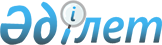 Қаржы полициясы органдарының қызметкерлерi қолдануға құқылы қару-жарақ пен арнайы құралдардың нормалары мен тiзбесiн бекiту туралы
					
			Күшін жойған
			
			
		
					Қазақстан Республикасы Үкіметінің қаулысы 2003 жылғы 17 ақпан N 163. Күші жойылды - Қазақстан Республикасы Үкіметінің 2016 жылғы 21 қарашадағы № 717 қаулысымен      Ескерту. Күші жойылды - ҚР Үкіметінің 21.11.2016 № 717 (алғашқы ресми жарияланған күнінен бастап қолданысқа енгізіледі) қаулысымен.      "Қазақстан Республикасының қаржы полициясы органдары туралы" Қазақстан Республикасы Заңының 10, 11-баптарын  iске асыру мақсатында Қазақстан Республикасының Yкiметi қаулы етеді: 

      1. Қоса берiлiп отырған Қаржы полициясы органдарының қызметкерлерi қолдануға құқылы қapу-жарақ пен арнайы құралдардың нормалары мен тiзбесi бекiтiлсiн. 

      2. Осы қаулыны iске асыру тиiстi қаржы жылына арналған республикалық бюджетте Қазақстан Республикасының Экономикалық және сыбайлас жемқорлық қылмысқа қарсы күрес жөнiндегi агенттiгiн (қаржы полициясы) ұстауға көзделген қаражат есебiнен және шегiнде жүргiзiлсiн. <*> 

      Ескерту. 2-тармаққа өзгеріс енгізілді - ҚР Үкіметінің 2004.01.29. N 100 қаулысымен . 

      3. Осы қаулы қол қойылған күнiнен бастап күшiне енедi.       Қазақстан Республикасының 

      Премьер-Министрі 

Қазақстан Республикасы Yкiметiнiң  

2003 жылғы 17 ақпандағы       

N 163 қаулысымен          

бекiтiлген              Бейбiт және соғыс уақытында пайдаланылатын Қазақстан 

Республикасының қаржы полициясы органдарының 

қызметкерлерi және Экономикалық және сыбайлас жемқорлық қылмысқа қарсы күрес жөнiндегi агенттiгiнiң (қаржы полициясы) оқу орындары үшiн қарулар мен оқ-дәрiлер нормалары мен 

тiзбесi       Ескерту. Тізбеге өзгеріс енгізілді - ҚР Үкіметінің 2004.01.29. N 100 қаулысымен .  1. ҚАРУЛАР ------------------------------------------------------------------ 

P/c!          Атауы         ! Саны !        Тиiстiлiгi 

 N !                        !      ! 

------------------------------------------------------------------ 

1.  5,45 мм ПCM пистолетi*   1 дана Қазақстан Республикасы 

    немесе ұңғы ұзындығы 100        Экономикалық және сыбайлас 

    мм-ден аспайтын барлық          жемқорлық қылмысқа қарсы күрес 

    түрдегi пистолеттер,            жөнiндегi агенттiгiнiң (қаржы 

    револьверлер                    полициясы) (бұдан әрі - 

                                    Агенттiк), облыстар, Астана мен 

                                    Алматы қалалары бойынша және 

                                    көлiктегi ҚПД-нiң (бұдан әрi 

                                    - аумақтық органдар) басшы 

                                    құрамына                              5 дана Басшы құрамды даярлау (қайта 

                                    дайындау) жөнiндегi оқу орнына 

 

  2.  9 мм Макаров пистолетi,  1 дана ПСМ пистолеттерiмен қарулана. 

    ұңғысының ұзындығы 100          тындарды қоспағанда, қаржы 

    мм-ден аспайтын барлық          полициясы органдарының 

    түрдегі пистолеттер             қатардағы және басшы құрамына 

    немесе револьверлер                                     Оқу орындарының орта және аға 

                                    басшы құрамына (тұрақты 

                                    құрамына)                                     Жеке құраммен практикалық 

                                    сабақтар және ату жарыстарын 

                                    өткiзу үшiн: 

                             3 дана Агенттiкке 

                             5 дана Аумақтық органдарға 

                             5 дана Оқу орындарына 3.  5,45 мм АКС-74 немесе    5 дана Агенттiкке 

    АКС-74У Калашников 

    автоматы                              20     Аумақтық органдарға 

                             дана                              1 дана Оқу орындарының 5 курсанты мен 

                                    тыңдаушысына     7,62 мм АКМ немесе AKMC  1 дана Оқу орындарының 5 курсанты мен 

    Калашников автоматы             тыңдаушысына 4.  9 мм ПП-90 пистолет-     3 дана Агенттiкке 

    пулеметi немесе басқа 

    да түрлерi                      Аумақтық органдарға                                     Оқу орындарына 5.  26 мм СПШ дабыл          3 дана Агенттiкке 

    пистолеттерi                                     Аумақтық органдарға                                     Оқу орындарына 

------------------------------------------------------------------       *Қызметтiк қажеттiлiк кезiнде Макаров пистолетiне немесе револьверге ауыстырылады       Ескерту: 1. Әкiмшiлiк ғимараттарды және басқа да объектiлердi күзету бойынша сыртқы посттарда қызмет атқаратын қаржы полициясы органдарының қатардағы және басшы құрамы автоматтармен қарулануы мүмкiн. 

      2. Бейбiт уақытта аумақтық органдарда және оқу орындарында қызметтiк мақсаттар үшiн ұсталатын Калашников автоматтарының қажеттi саны Агенттiк төрағасының бұйрығымен белгiленедi.  Жаттығу қару-жарағы ------------------------------------------------------------------ 

1.  9 мм Макаров - жаттығу   1 дана Агенттiкке 

    пистолетi 

                             3 дана Аумақтық органдарға                              5 дана Оқу орындарына 2.  7,62 мм (5,45 мм)        1 дана Агенттiкке 

    Калашников 

    - жаттығу автоматы       3 дана Аумақтық органдарға                              5 дана Оқу орындарына 3.  5,45 мм (7,62 мм)        1 дана Оқу орындарына 

    Калашников - жаттығу 

    қол пулеметi 4.  5,45 мм Калашников       1 дана Оқу орындарына 

    жаңғыртылған ПКМ (ПКМС) 

    жаттығу пулеметi 5.  5,45 мм ПСМ - жаттығу    1 дана Агенттiкке 

    пистолетi                       Аумақтық органдарға 

                                    Оқу орындарына 

------------------------------------------------------------------  2. ОҚ-ДӘРIЛЕР  Қаржы полициясы органдарында және оқу орындарында атыс 

қаруына оқ-дәрiлердiң қоры, патрондар, 1,0 жауынгерлiк 

жиынтық мөлшерiнде ұсталады  Жауынгерлiк жиынтық құрамы ------------------------------------------------------------------ 

P/c!             Атауы             !     Қару-жарақ бiрлiгiне 

 N !                               !     арналған жауынгерлiк 

   !                               !        жиынтық (дана) 

------------------------------------------------------------------ 

1.            Атыс қаруы: 

    5,45 мм ПСМ пистолетi 5,45 мм 

    орта қашықтықтағы ұрыстың кiшi 

    габариттi патрондары КГП                      24 2.  5,45 мм (7,62 мм) Калашников 

    автоматтары мынадай: 

    - жай оғы бар                                246 

    - жарқырап ұшатын оғы бар                     54 

    5,45 мм (7,62 мм) патрондары     Жиыны:                                       300 3.  9 мм Макаров пистолетi және 

    басқа да модификациясы                        24 

    9 мм пистолет патрондары 

    (9x18, 9x19) 

------------------------------------------------------------------       Ескерту: 

      1. Жауынгерлiк жиынтық - қару-жарақ бiрлiгiне арналған оқ-дәрiлердiң белгіленген саны (пистолет, автомат, пулемет). 

      2. Қаржы полициясы органдарының бөлiмшелерi мен оқу орындары үшiн қару-жарақ үлгiсiне жауынгерлiк жиынтықтар құрамы бiрыңғай белгiленедi. 

      3. Аумақтық органдарда, оқу орындарында оқ-дәрiлердiң тиiстi санын ұстау Агенттiк төрағасының бұйрығымен белгiленедi. 

      4. Қаржы полициясы органдарының оқу орындарының тиiстiлiк табелiнде тиiстi қару-жараққа оқ-дәрiлер белгiленген жауынгерлiк жиынтыққа сәйкес есептеледi. 

      5. Жауынгерлiк жиынтықта патрондардың жекелеген түрлерiнiң қажеттi саны болмаған кезде оларды, осы жауынгерлiк жиынтыққа кiретiн арнаулы ұқсас қолда бар патрондар немесе басқа да оқ түрлерiмен ауыстыруға рұқсат берiледi. 

      6. Жаттығу практикасына арналған оқ-дәрiлердiң тиiстiлiгi норма бойынша бөлек есептеледi.  Агенттiктiң, аумақтық органдар мен оқу орындарының 

жауынгерлiк даярлыққа арналған оқ-дәрiлер шығыстарының 

нормалары (бip жылға бiр адамға данамен алғанда) ------------------------------------------------------------------ 

P/c!            Атауы           ! Автомат  ! Пистолет !   Бос 

 N !                            !патрондары!патрондары! патрондар 

------------------------------------------------------------------ 

1.  Жеке жаттығу - материалдық       15         60         10 

    базасы - ауыспалы құрамы бар 

    оқу орындары, жоғарғы курстар 

    және олардың күндiзгi 

    факультеттерi 2.  Оқу орнының тұрақты басшы        10         50         - 

    құрамы 3.  Тексерiлушiге қару-жарақ пен     20         12         - 

    орындалатын жаттығуына 

    байланысты Агенттiктiң 

    жоспары бойынша тексерулер 

    мен емтихандар өткiзу үшiн 

    оқу орнының ауыспалы және 

    тұрақты құрамы 4.  Қатардағы және басшы құрам: 4.1. Кезекшiлiк бөлiмдерi мен        60         100        - 

     жеке тұлға күзетi 

     бөлiмшелерiнiң жеке құрамы 4.2. Қалған бөлiмшелер               20          60        - 5.  Агенттiктiң жоспары бойынша      10           6        - 

    инспекторлық тексерулер 

    өткiзуге - қару-жарағы мен 

    орындайтын жаттығуына 

    байланысты әрбiр тексерiлетiн 

    бөлiмшеге 

------------------------------------------------------------------  Атыс қаруын тексеруге және қалыпты ұрысқа келтiруге 

 арналған оқ-дәрiлер шығысының нормалары 

 (қару бiрлiгiне данамен) ------------------------------------------------------------------ 

P/c! Қару үлгiлерi !Пайдалануда тұрған қару!     Қару-пулемет 

 N !               ! ұрысын жылына бiр рет !    шеберханасында 

   !               !       тексеруге       !  жөндеуден кейiнгi 

   !               !                       !   ұрысын тексеруге 

------------------------------------------------------------------ 

1.  Автоматқа                  10                     16 2.  Калашников 

    пулеметi мен 

    қол пулеметiне             16                     20 3.  Пистолетке                  4                      8 

------------------------------------------------------------------  Қаржы полициясы органдарының спорттық-атыс iс-шараларына 

арналған патрондары шығысының нормалары 

(бiр жылға бip адамға данамен алғанда) ------------------------------------------------------------------ 

P/c!     Атауы     !  Қатысушылар саны !Винтовка  ! Пистолет 

 N !               !                   !немесе    ! немесе 

   !               !                   !автомат   ! револьвер 

   !               !                   !патрондары! патрондары 

------------------------------------------------------------------- 

1.   Оқу орындары   Оқу орнының 

                    тұрақты басшы 

                    құрамы мен 

                    ауыспалы құрамының 

                    30%                     50           100 2.   Агенттiк       Қатардағы және 

                    басшы құрамның 20 %     30            90 3.   Аумақтық       Қатардағы және басшы 

     органдар       құрамның 20 %           30            90 

------------------------------------------------------------------  Қаржы полициясы органдары үшiн газды 

 қару-жарақтың нормалары мен тiзбесi ------------------------------------------------------------------ 

Р/с!      Атауы     !  Саны  !            Тиiстiлiгi 

 N ! 

------------------------------------------------------------------ 

     Газды пистолет   1 дана  Агенттiк төрағасына, оның 

                              орынбасарларына, департаменттердiң, 

                              жеке басқармалардың бастықтарына 

                              және олардың орынбасарларына, 

                              Агенттiк бөлiмдерiнiң бастықтарына                               Тұрақты алып жүруге табельдi қару 

                              бекiтiлмеген жедел қызметтердiң басшы 

                              құрамына және тергеушiлерге                         10%   Барлық басшы құрамның қалған санынан 

-------------------------------------------------------------------  Қаржы полициясы органдары мен оқу орындары қызметкерлерi 

үшiн арнайы құралдардың нормалары мен тiзбесi ------------------------------------------------------------------ 

P/c!       Атауы       !  Саны  !           Тиiстiлiгi 

 N !                   !        ! (штаттық санына данамен немесе 

   !                   !        !         пайызбен алғанда) 

------------------------------------------------------------------ 

1.  Қорғаныс беренi         5     Агенттiкке                            15     Аумақтық органдарға                            5%     Жеке құрамның штат санынан - 

                                  оқу орындарына 2.  Арнайы резина таяғы   10%     Жеке құрамның штат санынан: 

                                  Агенттiкке 

                                  Аумақтық органдарға                            5%     Оқу орындарына 3. БР бұйымы                      Жеке құрамның штат санынан: 

                          10%     Агенттiкке 

                          20%     Аумақтық органдарға                            5      Оқу орындарына 4. "Черемуха" үлгiсiндегi         Жеке құрамның штат санынан: 

   бұйым                  20%     Агенттiкке 

                          30%     Аумақтық органдарға                            5      Оқу орындарына 5. Болат дулыға           10%     Жеке құрамның штат санынан: 

                                  Агенттiкке 

                                  Аумақтық органдарға                           50%     Оқу орындарына 6. Забралы бар            10%     Жеке құрамның штат санынан: 

   пластмассадан жасалған         Агенттiкке 

   каска                          Аумақтық органдарға                           50%     Оқу орындарына 7. Жалпы әскери сүзгiлi 

   противогаз             110%    қатардағы және басшы құрамның, 

                                  жұмысшылар мен қызметкерлердiң 

                                  штат санынан: 

                                  Агенттiкке 

                                  Аумақтық органдарға                                   Жеке құрамның штат санынан 

                                  - оқу орындарына 8. Респиратор             100%    Қатардағы және басшы құрамның, 

                                  жұмысшылар мен қызметкерлердiң 

                                  штат санынан: 

                                  Агенттiкке 

                                  Аумақтық органдарға 

                                  Жеке құрамның штат санынан 

                                  - оқу орындарына 9.  Гопкалиттi патрон     100%    Басқарудың жер асты пунктiмен 

   (ДП-1, КДП үлгiсiндегі)        қорғалған - қатардағы және басшы 

                                  құрамның, жұмысшылар мен 

                                  қызметкерлердiң штат санынан 10. Оқшауландыратын        25%    Басқарудың жер асты пунктiмен 

    противогаз                    қорғалған - қатардағы және басшы 

                                  құрамның, жұмысшылар мен 

                                  қызметкерлердiң штат санынан 11. Регенеративтi патрон    4     Оқшауландыратын противогазға 12. ОП-1 үлгiсiндегi жалпы  50%   Қатардағы және басшы құрамның 

    әскери қорғаныш плащы         штат санынан: 

                                  Агенттiкке 

                                   13. Қорғаныш шұлықтары      50%   Аумақтық органдарға 

    (жұп)                         Оқу орындарына 14. Қорғаныш қолғаптары     50% 

    (жұп) 

------------------------------------------------------------------ 
					© 2012. Қазақстан Республикасы Әділет министрлігінің «Қазақстан Республикасының Заңнама және құқықтық ақпарат институты» ШЖҚ РМК
				